Не поддалась на уловки мошенников и сберегла свои сбереженияВ дежурную часть Отдела МВД России по Усть-Катавскому городскому округу обратилась женщина, 1955 года рождения, с просьбой установить и привлечь к ответственности неизвестных, которые путем мошеннических действий пытались похитить у нее сбережения. Сотрудникам полиции  пояснила, что ей позвонили из службы безопасности банка и сообщили, что доступ к ее счету получили мошенники и прямо сейчас происходят подозрительные переводы. Для того чтобы защитить банковские карты, необходимо сначала снять деньги со счетов, а после, зачислить их на резервный счет. Доверившись звонившему, поехала в ближайший банкомат. Сняв со своих карт 170 000 рублей и держа деньги в руках, осознала  - вспомнила ранее услышанные рекомендации, в том числе от сотрудников полиции, что это наиболее распространенный способ обмана, сразу же прекратила общение с мошенником, тем самым сберегла свои деньги. Женщина обратилась в полицию с просьбой установить звонившего ей афериста.Полицейские проводят комплекс оперативно-розыскных мероприятий, направленный на установление подозреваемых в совершении противоправного деяния.По данному факту возбуждено уголовное дело по признакам преступления, предусмотренного частью 3 статьи 30 Уголовного кодекса Российской Федерации (Покушение на преступление) и частью 2 статьи 159 Уголовного кодекса Российской Федерации (Мошенничество). Максимальная санкция данной части статьи – лишение свободы на срок до пяти лет.Полицейские напоминают, что представители банковских организаций не звонят гражданам по телефону и никогда не запрашивают персональные данные, а также не предлагают перевести денежные средства на какие-либо банковские счета. Если по телефону незнакомец запрашивает у вас данные банковской карты и информацию из смс-сообщений, он – мошенник, прекратите с ним общение.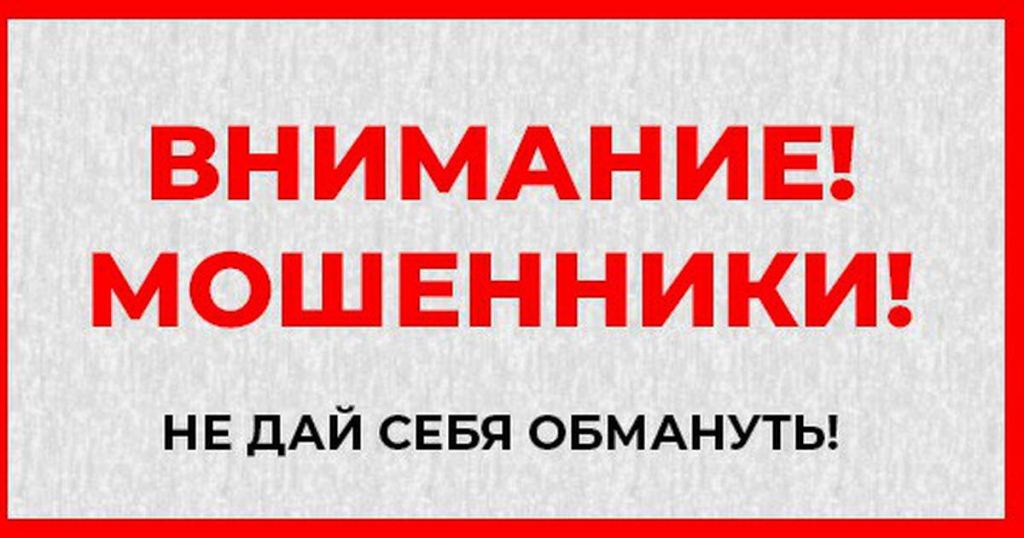 